Fişă de lucru /VIII C/Completaţi spaţiile libere:Apariţia unui câmp magnetic ȋn urma trecerii curentului electric printr-un conductor se numeşte……………………………………..……………………. reprezintă procesul de deplasare a ionilor din electrolit spre electrozi urmată de neutralizarea lor la contactul cu aceştia.Punctul ȋn care se conectează cel puţin două elemente de circuit reprezintă ……………………..Suma algebrică a tensiunilor electromotoare din orice ochi de reţea este egală cu suma algebrică a …………………… dintre intensitatea curentului electric şi ………………… electrică pt. fiecare ramură a ochiului respectiv.Unitatea de măsură ȋn S.I. a inducţiei câmpului magnetic se numeşte………………..Precizaţi numele fiecărui instrument de măsură: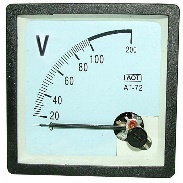 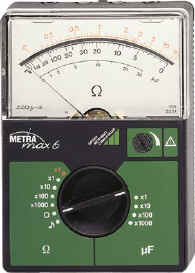 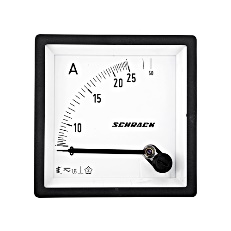 …………..                    b)   …………..                        c) ………………..Alegeţi varianta corectă:O reţea electrică este formată din:ochi de reţea şi latură;nod şi ramură;nod, ramură şi ochi de reţea;trei generatoare şi două becuri.Unitatea de măsură ȋn S.I. pt. tensiunea la borne este:secunda    b) amperul   c)    coulombul d) voltul Ampermetrul se conectează :ȋn serie cu o porţiune de circuit         b) ȋn paralel cu o porţiune de circuitLegea lui Ohm pt. o porţiune de circuit are forma:             b)            c) Pt. stabilirea semnelor termenilor celor două sume algebrice (teorema a II-a a lui Kirchhoff),  se alege un sens de referinţă  ȋn:nodul respectiv        b) exteriorul circuitului            c) ochiul respectivInstrumentul de măsură al intensităţii curentului electric este:voltmetru      b) ohmmetru        c) ampermetru      d) manometruO aplicaţie a efectului chimic al curentului electric este: a) becul electric  b) maşina de spălat   c) galvanostegia       d) fierul de călcat.Tasaţi cu săgeţi de la coloana A (mărimi fizice) la coloana B ( unităti de măsură ȋn S.I.) corespondentul corect:Inducţia câmpului magnetic                           a) 𝛺Forţa electromagnetică                                  b) ATensiunea electrică                                        c)  JRezistenţa electrică                                        d) NPuterea electrică                                             e) VEnergia electrică                                             f) TIntensitatea curentului electric                       g) WRezolvaţi următoarele aplicaţii:Un conductor rectiliniu are o porţiune de lungime l = 60 cm ȋntr-un camp magnetic uniform de inducţie magnetică B = 500 mT. Ştiind că intensitatea curentului electric ce trece prin conductor este I = 2 A şi că acesta este perpendicular pe liniile de camp magnetic să se determine mărimea forţei electromagnetice ce acţionează asupra conductorului.O baterie cu tensiunea electromotoare E = 14 V alimentează un bec cu rezistenţa R = 24 𝛺. Intensitatea curentului din circuit este I = 0,2 A. Să se calculeze:puterea absorbită de bec;puterea dezvoltată de baterie;puterea ȋn circuitul interior.